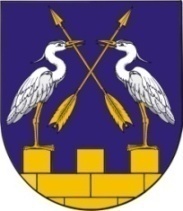 КОКШАЙСКАЯ СЕЛЬСКАЯ       МАРИЙ ЭЛ РЕСПУБЛИКЫСЕ         АДМИНИСТРАЦИЯ  ЗВЕНИГОВО МУНИЦИПАЛ                                            ЗВЕНИГОВСКОГО       РАЙОНЫН КОКШАЙСК           МУНИЦИПАЛЬНОГО РАЙОНА ЯЛ КУНДЕМ          РЕСПУБЛИКИ МАРИЙ ЭЛ АДМИНИСТРАЦИЙЖЕ                      ПОСТАНОВЛЕНИЕ 			                           ПУНЧАЛот 14 сентября  2020 г.  №138О предоставлении разрешения на условно разрешенный вид использования земельного участка. Руководствуясь Федеральным законом от 06.10.2003 г. № 131-ФЗ «Об общих принципах организации местного самоуправления в Российской Федерации», в соответствии с Градостроительным кодексом Российской Федерации, Правилами землепользования и застройки МО «Кокшайское сельское поселение» Звениговского муниципального района Республики Марий Эл», утвержденными решением Собрания депутатов МО «Кокшайское сельское поселение» №176 от 11.03.2013 г (с изм. и доп.), с учетом результатов публичных слушаний проведенных «14» сентября 2020 года по проекту решения о предоставлении разрешения на условно разрешенный вид использования земельного участка, Кокшайская сельская администрация	 П О С Т А Н О В Л Я Е Т:       1. Предоставить  разрешение  на условно разрешенный вид использования земельного участка:   «дворовые постройки»,   площадью 180 кв.м, расположенного по адресу:  Республика Марий Эл, Звениговский район, п.Таир, ул.Школьная, уч.18/1, кадастровый номер 12:05:3901001:432.        2. Настоящее постановление вступает в силу после его официального обнародования.       3. Контроль за исполнением настоящего постановления оставляю за собой.Глава  администрации 	          		    			Николаев П.Н.